Согласовано:Генеральный директор ООО «СКИП «Мастер»		[подпись}	А.С.Гордеев№ п/пТехнические характеристики товараВизуализация1.1.цветочная композиция на сетке условным размером 1200*1200(в); размер сетки 1460*600 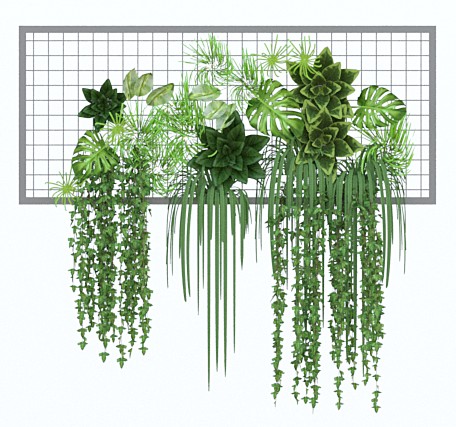 1.2цветочная композиция на сетке условным размером 550*2000(в); размер сетки 500*500 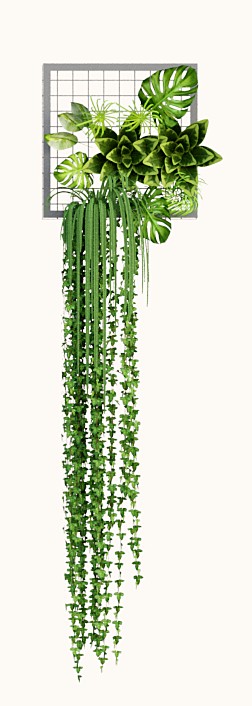 1.3цветочная композиция на сетке условным размером 600*1500(в); размер сетки 690*1200 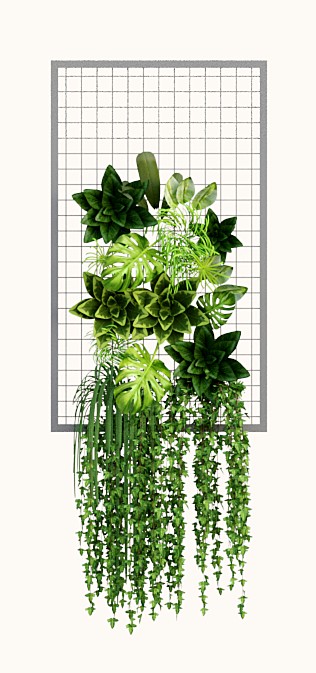 1.4цветочная композиция на сетке условным размером 700*2000(в); размер сетки 740*720 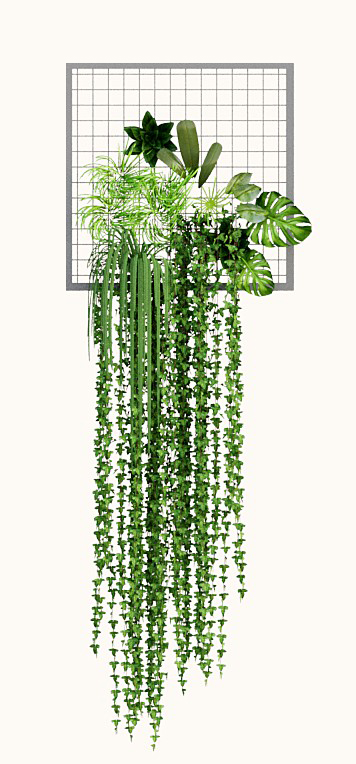 1.5цветочная композиция на сетке условным размером 1600*1800(в); размер сетки 1670*600 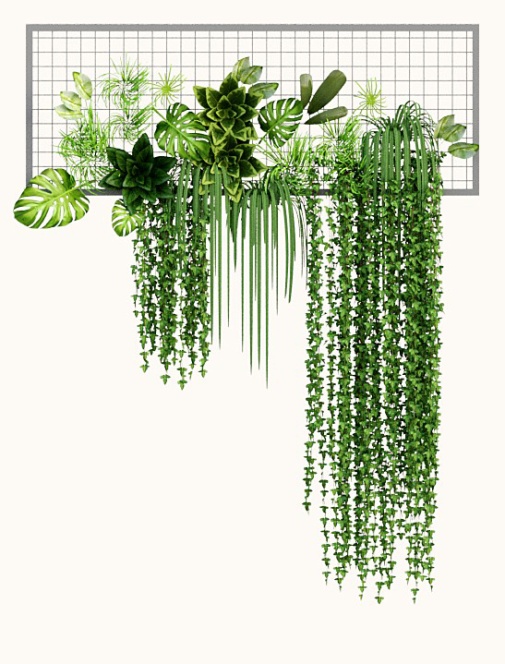 1.6цветочная композиция на сетке условным размером 600*1700(в); размер сетки 740*1200 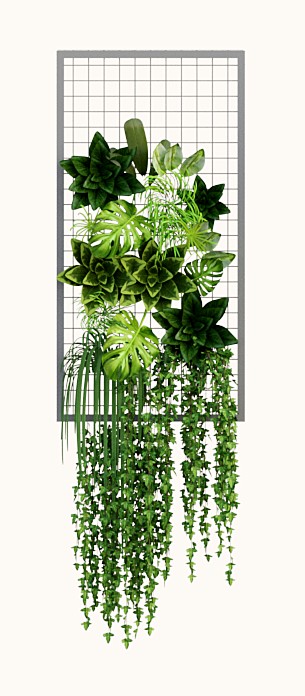 1.7цветочная композиция на сетке условным размером 550*2000(в); размер сетки 500*500 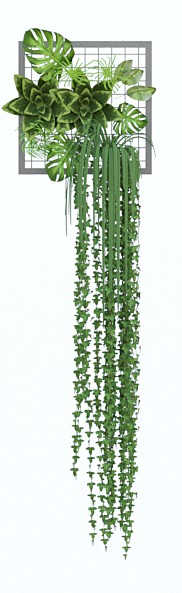 1.8цветочная композиция на сетке условным размером 1400*2000(в); размер сетки 1690*600 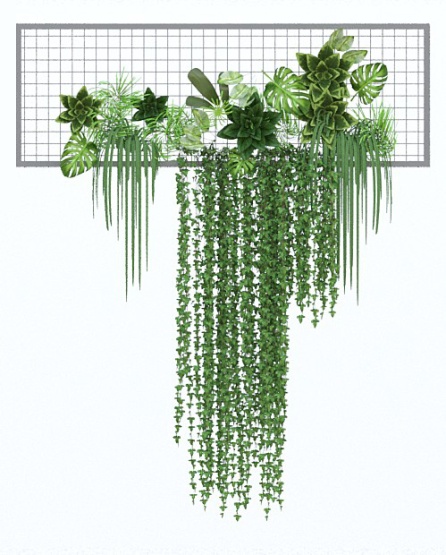 1.9цветочная композиция на сетке условным размером 700*1100(в); размер сетки 740*720 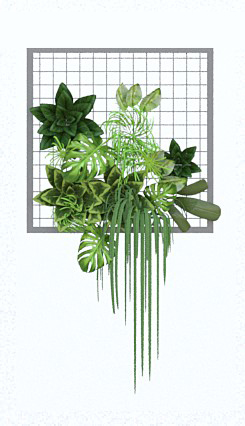 1.10цветочная композиция на сетке условным размером 800*1700(в); размер сетки 860*1200 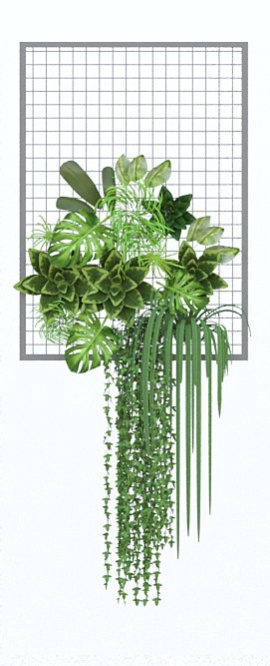 1.11цветочная композиция на сетке условным размером 1900*2000(в); размер сетки 1990*980 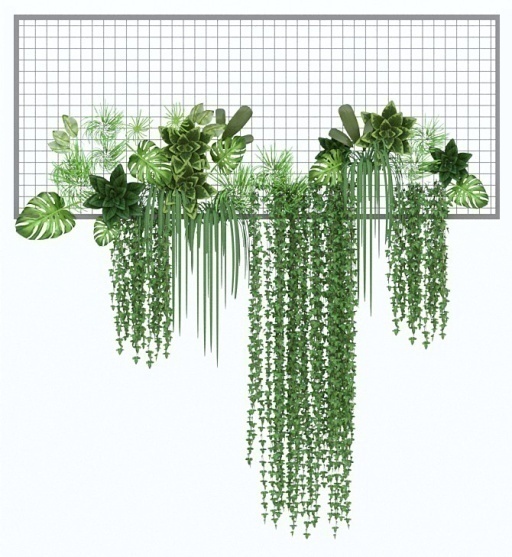 1.12цветочная композиция на сетке условным размером 580*1700(в); размер сетки 690*1200 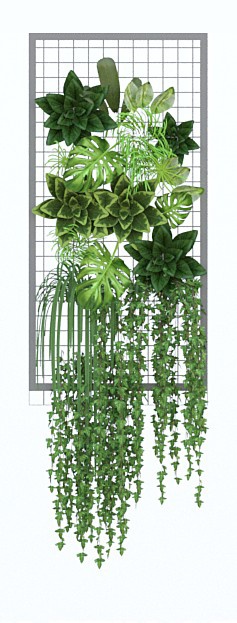 1.13цветочная композиция на сетке условным размером 1200*2000(в); размер сетки 1200*1200 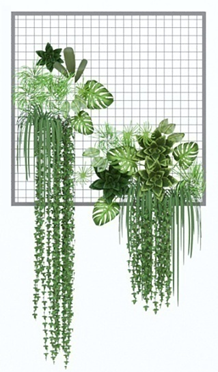 